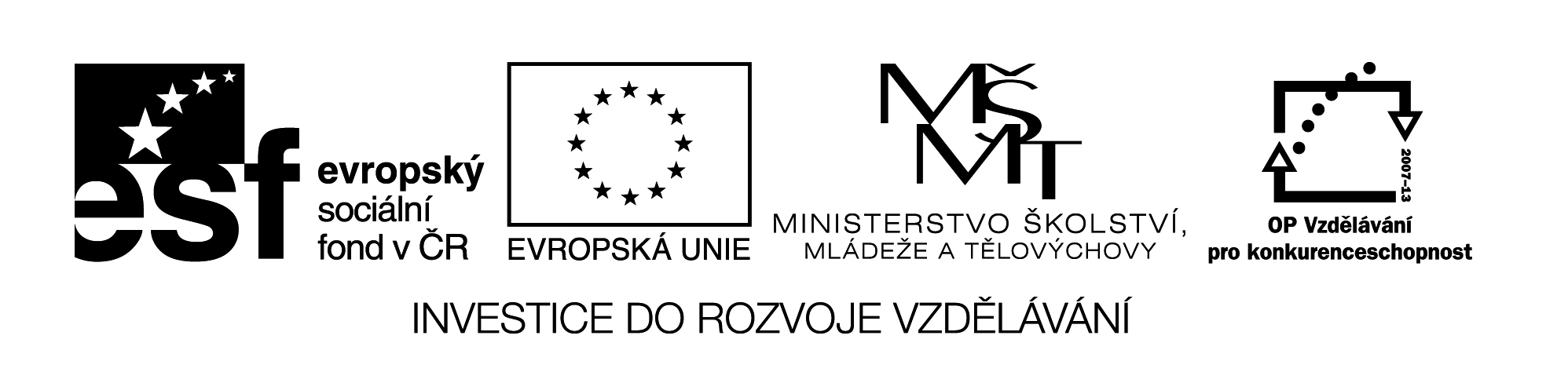 05 M8Název:	       URČOVÁNÍ  DRUHÝCH  MOCNIN ČÍSEL , které nenajdeme v tabulkáchCíl:		         Kontrolní práce tzv. desetiminutovka (prac. list)Časový návrh:	7 – 10 minut   Pomůcky:		Tabulky druhých mocninMet.pokyny:	1)  4 příklady  /  2 navíc			2)  Pozor žáci mohou hledat různými způsoby, jsem pro toleranci3)  Tabulka hodnoceníŘešení:řešeníbodyznámka817-625-433-241-05společněxVhodnáúprava     x2  tabulky87,51265740,64323694společněxVhodnáúprava     x2  tabulky87,5187,57656,2526574266007075600000,64320,6430,640,413449           0,409636943690370013616100        13690000společněxVhodnáúprava     x2  tabulky5,9384271společněxVhodnáúprava     x2  tabulky5,9385,934,814271427018232900